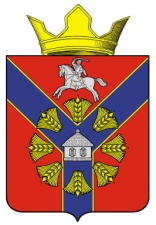 СОВЕТБУКАНОВСКОГО СЕЛЬСКОГО ПОСЕЛЕНИЯКУМЫЛЖЕНСКОГО МУНИЦИПАЛЬНОГО РАЙОНАВОЛГОГРАДСКОЙ ОБЛАСТИЧетвертого созыва  РЕШЕНИЕ         20 мая 2022 г.                                                                                                   № 6/2-С«О засыпке щебнем автомобильных  дорог общего пользования местного значения в Букановском сельском поселении Кумылженского муниципального района Волгоградской области»             В соответствии с Федеральным законом от 06.10.2003 г. № 131-ФЗ «Об общих принципах организации местного самоуправления в Российской Федерации», Уставом Букановского сельского поселения Кумылженского муниципального района Волгоградской области, Решением Совета Букановского сельского поселения  от 03.12.2013 г. № 18/5-С «О создании муниципального дорожного фонда Букановского сельского поселения и утверждения Положения о порядке формирования и использования муниципального дорожного фонда Букановского сельского поселения», Совет Букановского сельского поселения Кумылженского муниципального района Волгоградской области,                                                           РЕШИЛ:         1. Произвести ремонт и профилирование грунтовых дорог общего пользования местного значения: - с подсыпкой щебня фр. 20х40 в ст. Букановской  пос. Журавлев протяженностью 700 м.; - с подсыпкой щебня фр. 20х40 в ст. Букановской  пер. Садовый от домовладения № 14 до               № 16, пер. Первомайский от домовладения № 12 до № 17  протяженностью 300 м.        2. Провести работы по ремонту грунтовой дороги: планировка земляного полотна с добавлением грунта в х. Еланский, х. Заольховский, пос. Букановское Заготзерно.       3. Настоящее решение вступает в силу со дня его подписания и подлежит размещению на официальном сайте Букановского сельского поселения в сети Интернет.Глава Букановского сельского поселения                                                                                            Е.А. Кошелева